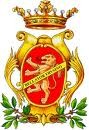 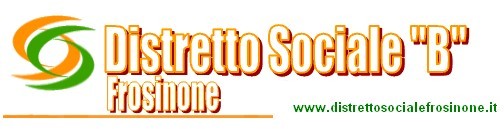 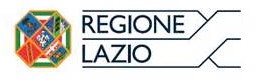 Comune di FrosinoneAl Comune di  	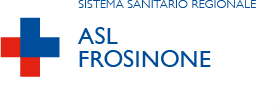 ALLEGATO 4 – MODELLO DICHIARAZIONEAlla c.a. dell’Ufficio di Piano del Distretto Sociale BIl/La sottoscritto/a (cognome)	(nome)  	nato/a a	prov.	il  	residente nel Comune di	prov.  	Via/Piazza	n.  	C.A.P.	tel.				 e-mail					 domicilio (solo se diverso dalla residenza) Comune di		prov.		 Via/Piazza		n.  		 C.A.P.	tel.  	Codice fiscalein qualità di:beneficiario dell’istanza oppure:familiaretutore (Decreto Tribunale di	n.	)amministratore di sostegno (Decreto Tribunale di	n.	)altro (specificare:	)in favore di: (cognome)	(nome)  	nato/a a	prov.	il  	residente nel Comune di	prov.  	Via/Piazza	n.  	C.A.P.	tel.				 e-mail					 domicilio (solo se diverso dalla residenza) Comune di		prov.		 Via/Piazza		n.  		 C.A.P.	tel.  	Codice fiscalePer il rinnovo / aggiornamento dell’istanza di accesso per l’annualità	,DICHIARA QUANTO SEGUE(barrare le voci di pertinenza):Di voler confermare quanto richiesto e dichiarato nell’istanza relativa al precedente Avviso pubblico degli interventi in favore di persone affette da Disabilità Gravissima ai sensi del DM 26/09/2016, aggiornando esclusivamente il Modello ISEE che si rimette in allegato;Di voler aggiornare quanto richiesto e dichiarato nell’istanza di cui al precedente Avviso pubblico degli interventi in favore di persone affette da Disabilità Gravissima ai sensi del DM 26/09/2016, relativamente ai seguenti aspetti (barrare/compilare le sole voci di pertinenza):Intervento richiesto – si sostituisce la precedente richiesta con la seguente:o servizio di assistenza domiciliare diretta erogato da un qualificato Ente gestore attraverso un insieme di prestazioni professionali rese nel contesto di vita quotidiana della persona, volte a favorire la permanenza dell’individuo nel proprio ambito familiare e sociale e a prevenirne l’istituzionalizzazione;o assegno di cura finalizzato a realizzare un intervento di assistenza domiciliare indiretta, tramite assunzione di un operatore qualificato ai sensi della DGR n.88/2017, scelto direttamente dall’assistito e dalla famiglia oppure avvalendosi di organizzazioni di fiducia;o contributo di cura finalizzato a realizzare un intervento di assistenza domiciliare indiretta, tramite riconoscimento e supporto alla figura del caregiver familiare, quale componente della rete di assistenza alla persona e risorsa del sistema integrato.Condizione di salute - livello di gravità/stadiazione della patologia, come attestato dalla Scheda di Certificazione Sanitaria allegata.Modalità di erogazione del contributo:diretto al Sig./Sig.ra   			 nato/a a	prov.	il	 Codice Fiscalecon accredito sul Conto Corrente	[ ] Bancario	[ ] Postale(Codice IBAN 27 caratteri)c/o Banca/ Ufficio Postale	Sede/Agenzia  	Stato di famiglia:servizi socio-assistenziali fruiti (specificare) 	Condizione reddituale come attestata dal Modello ISEE allegato;Altro (specificare ed allegare eventuale documentazione)  	Il sottoscritto, consapevole delle responsabilità penali a cui può andare incontro ai sensi dell’art.76 D.P.R. n.445/2000 in caso di dichiarazioni mendaci, formazione od uso di atti falsi, nonché della decadenza dai benefici eventualmente conseguenti alla presente dichiarazione ai sensi dell’art. 75 del suddetto D.P.R. dichiara di aver preso visione dell’Avviso pubblico relativo alla presente dichiarazione e di accettare tutte le condizioni in esso previste.Dichiara altresì:che il destinatario dell’intervento non è attualmente ricoverato a tempo indeterminato presso alcuna struttura socio-sanitaria o sanitaria di tipo residenziale;di impegnarsi a dare tempestiva comunicazione all’Ufficio di Piano del Distretto Sociale B di Frosinone, in caso di ricovero presso qualsiasi Istituto di cura e/o riabilitazione o di ricovero di sollievo che superi i 30 giorni oppure in caso di decesso del beneficiario;di impegnarsi a produrre all’Ufficio di Piano del Distretto Sociale B di Frosinone, con cadenza trimestrale, idonea dichiarazione attestante la permanenza presso il proprio domicilio;di impegnarsi a produrre/aggiornare copia del contratto di regolare assunzione dell’operatore e rendicontazione trimestrale delle spese allo scopo sostenute (in caso di richiesta dell’assegno di cura);che il caregiver familiare indicato nell’istanza, volontariamente e in modo gratuito e responsabile si prende cura del beneficiario, intrattenendo con lo stesso consolidati e verificati rapporti di cura, supporto e assistenza personale (in caso di richiesta di contributo di cura);ALLEGAAttestazione ISEE in corso di validità e di regolarità;Copia del documento di identità in corso di validità e del codice fiscale del richiedente il contributo;Copia del documento di identità in corso di validità e codice fiscale del beneficiario del contributo;4.   	5.   	6.   	Luogo e data		Firma del richiedenteINFORMATIVA PRIVACYAi sensi della normativa vigente, i dati personali volontariamente forniti, necessari per l’istruttoria della pratica, saranno trattati, anche facendo uso di strumenti informatici, al solo fine di consentire l’attività di valutazione, da svolgersi con la ASL di Frosinone, nell’ambito dell’integrazione sociosanitaria fra i servizi territoriali. I dati potranno essere comunicati solo all’interessato o ad altri soggetti, oltre che alla ASL di Frosinone ed altri Enti pubblici per fini connessi e compatibili con le finalità della presente domanda e in caso di preminente interesse pubblico, ma non saranno diffusi.Il soggetto può esercitare il diritto di conoscere, integrare e aggiornare i dati personali oltre che di opporsi al trattamento per motivi legittimi, rivolgendosi all’Ufficio di Piano del Distretto Sociale B di Frosinone.Titolare del trattamento dei dati è il Comune di Frosinone, Capofila del Distretto Sociale B di Frosinone; Responsabile del trattamento dei dati è il Dirigente del Settore Servizi alla Persona, RUP del presente procedimento, dr. Andrea Manchi.I Comuni di residenza di ciascun richiedente il presente beneficio sono contitolari nel trattamento dei dati, ai sensi dell’art. 26 del Regolamento UE 2016/679.DICHIARAZIONE DI CONSENSOConsapevole delle modalità e finalità del trattamento, ai sensi della normativa vigente, presto il consenso al trattamento dei dati personali, anche sensibili, per le finalità previste dagli “Interventi in favore di persone affette da disabilità gravissima” della Regione Lazio, ai sensi della DGR n. 897/2021.Luogo e data		Firma del richiedenteCognome e nomeLuogo di nascitaData di nascitaRapporto di parentela